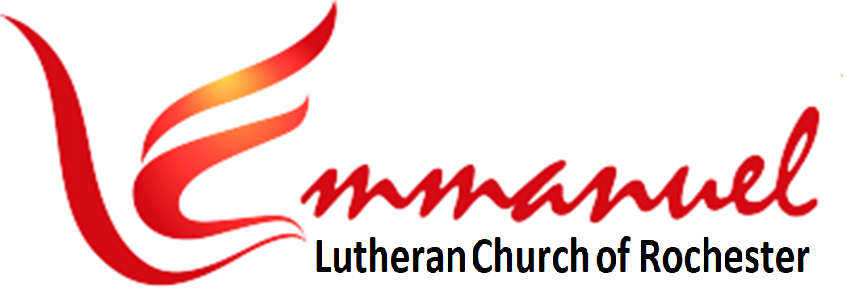 Worship – Eve of lent 2   	   	   Sat, Feb 24th, 2024 – 4pmPastor:      Rev John Saethre	   Reclaim HymnalPianist:     Mary Ann Groven	   Setting 1 Reader:     Lee Pearce	  	   * indicates stand if able*Confession of Sin - Pg 21P:  In the name of the Father and of the Son and of the Holy Spirit.    	 					C: Amen. P: Beloved in the Lord. Let us draw near with a true heart and confess our sin to God our Father, imploring Him, in the name of our Lord Jesus Christ, to grant us forgiveness.P:  Our help is in the name of the Lord.C:   Who made heaven and earth.                                P:   I said I will confess my transgressions to the Lord.C:   And you forgave the iniquity of my sin. (Time for silent reflection)P:   Almighty God, our Maker and Redeemer, we poor sinners confess to you that we are by nature sinful and unclean and that we have sinned against you in thought, word, and deed. Therefore, we flee for refuge to your infinite mercy, seeking and imploring your grace for the sake of your Son, Jesus Christ our Lord.Page 1 of 12C:   Most merciful God, you have given your only Son to die for us. Have mercy on us, and for his sake grant us remission of all our sins. By you Holy Spirit, increase in us true knowledge of you and of your will and true obedience to your word, so that by your grace we may come to everlasting life, through Jesus Christ our Lord. Amen.                                                                         Absolution - Pg 21P:   Almighty God, our heavenly Father, has had mercy on us and has given his only Son to die for us and for his sake forgives us all our sins. To all who believe in his name, he gives power to become children of God and bestows on them his Holy Spirit. All who believe and are baptized shall be saved. Grant this, O Lord, unto us all.C:   Amen.Holy, Holy, Holy                   #10 (V.1,2,3)V1	Ho-ly, Ho-ly, Ho-ly. Lord God Al-might-y.Ear-ly in the Morn-ing Our Song Shall Rise to Thee.Ho-ly, Ho-ly, Ho-ly. Mer-ci-ful and Might-y.God in Three Per-sons, Bless-ed Trin-i-ty.V2	Ho-ly, Ho-ly, Ho-ly. All the Saints A-dore Thee.Cast-ing Down Their Gold-en Crowns A-round the Glass-y Sea.Cher-u-bim and Ser-a-phim Fall-ing Down Be-fore Thee,Which Wert and Art, and 	Ev-er-more Shalt Be.                              Page 2 of 12V3	Ho-ly, Ho-ly, Ho-ly. Though the Dark-ness Hide Thee.Though the Eye of Sin-ful Man Thy Glo-ry May Not See.Only Thou Art Ho-ly. There is None Be-side Thee,Per-fect in Pow'r, In Love and Pur-it-y.*Greeting – Pg 22P:  The grace of our Lord Jesus Christ, the love of Godand the Communion of the Holy Spirit Be with you all.C:  And also with you.Prayer of the Day – Pg 24P: Let us pray:	Almighty God, look upon the hearty desires of your humble servants and stretch forth the right hand of your majesty to be our defense against all our enemies. Grant this, we pray, through your Son, Jesus Christ, our Lord, who lives and reigns with you and the Holy Spirit, one God, now and forever.		C:  Amen.God's Word is Our Great Heritage        #70God's Word is Our Great Her-i-tage,And Shall Be Ours For-ev-er.To Spread its Light from Age to AgeShall Be Our Chief En-deav-or.Through Life it Guides Our Way,In Death it is Our Stay.Lord, Grant While Worlds En-dure,We Keep its Teach-ings Pure,Through-out All Gen-er-a-tions.Page 3 of 12   1st Lesson: Genesis 17:1-7, 15-161When Abram was ninety-nine years old the Lord appeared to Abram and said to him, “I am God Almighty; walk before me, and be blameless, 2that I may make my covenant between me and you, and may multiply you greatly.”  3Then Abram fell on his face. And God said to him, 4“Behold, my covenant is with you, and you shall be the father of a multitude of nations.  5No longer shall your name be called Abram, but your name shall be Abraham, for I have made you the father of a multitude of nations. 6I will make you exceedingly fruitful, and I will make you into nations, and kings shall come from you. 7And I will establish my covenant between me and you and your offspring after you throughout their generations for an everlasting covenant, to be God to you and to your offspring after you.” 15And God said to Abraham, “As for Sarai your wife, you shall not call her name Sarai, but Sarah shall be her name. 16I will bless her, and moreover, I will give you a son by her. I will bless her, and she shall become nations; kings of peoples shall come from her.”The Word of the Lord. 		 	C: Thanks be to God.Psalm 22:22-30 (Read Responsively)22	Praise the Lord, you that fear him;			Stand in awe of him, O offspring of Israel; 			All you of Jacob’s line, give glory.                                 23	For he does not despise nor abhor the poor in their poverty; Neither does he hide his face from them;			But when they cry to him he hears them.                                 24	My praise is of him in the great assembly;			I will perform my vows  			In the presence of those who worship him.                 Page 4 of 1225	The poor shall eat and be satisfied, 	And those who seek the Lord shall praise him:			“May your heart live forever!”                                       26	All the ends of the earth shall remember	And turn to the Lord,                                                        			And all the families of the nations shall bow before him.27	For kingship belongs to the Lord;			He rules over the nations.                                              28	To him alone all who sleep in the earth 		Bow down in worship;			All who go down to the dust fall before him. 29	My soul shall live for him;  My descendants shall serve him;			They shall be known as the Lord’s forever.                   30	They shall come and make known to a people yet unborn			The saving deeds that he has done.Page 5 of 122nd Lesson: Romans 5:1-111Therefore, since we have been justified by faith, we have peace with God through our Lord Jesus Christ. 2Through him we have also obtained access by faith into this grace in which we stand, and we rejoice in hope of the glory of God.  3Not only that, but we rejoice in our sufferings, knowing that suffering produces endurance, 4and endurance produces character, and character produces hope, 5and hope does not put us to shame, because God’s love has been poured into our hearts through the Holy Spirit who has been given to us. 6For while we were still weak, at the right time Christ died for the ungodly. 7For one will scarcely die for a righteous person — though perhaps for a good person one would dare even to die — 8but God shows his love for us in that while we were still sinners, Christ died for us.  9Since, therefore, we have now been justified by his blood, much more shall we be saved by him from the wrath of God. 10For if while we were enemies we were reconciled to God by the death of his Son, much more, now that we are reconciled, shall we be saved by his life. 11More than that, we also rejoice in God through our Lord Jesus Christ, through whom we have now received reconciliation.The Word of the Lord. 			C: Thanks be to God.Lenten Sentence - Pg 26We’ll Re-turn to the Lord, for Our Lord is Near,And Leave Our Sin-ful Way.We’ll Re-turn to the Lord While the Chance is HereTo Bow Our Hearts and Pray.O Lord, Mer-ci-ful God, Hear us Hum-bly O-bey.We’ll Re-turn to the Lord While the Lord is Near And Leave Our Sin-ful, Sin-ful Way,And Leave Our Sin-ful Way.Page 6 of 12Gospel: Mark 8:27-38The Gospel is written in the 8th Chapter of St Mark.C: Glory be to you, O Lord.	              27Jesus went on with his disciples to the villages of Caesarea Philippi. And on the way he asked his disciples, “Who do people say that I am?”  28And they told him, “John the Baptist; and others say, Elijah; and others, one of the prophets.”  29And he asked them, “But who do you say that I am?” Peter answered him, “You are the Christ.” 30And he strictly charged them to tell no one about him. 31And he began to teach them that the Son of Man must suffer many things and be rejected by the elders and the chief priests and the scribes and be killed, and after three days rise again. 32And he said this plainly. And Peter took him aside and began to rebuke him. 33But turning and seeing his disciples, he rebuked Peter and said, “Get behind me, Satan! For you are not setting your mind on the things of God, but on the things of man.”  34And calling the crowd to him with his disciples, he said to them, “If anyone would come after me, let him deny himself and take up his cross and follow me. 35For whoever would save his life will lose it, but whoever loses his life for my sake and the gospel’s will save it. 36For what does it profit a man to gain the whole world and forfeit his soul?  37For what can a man give in return for his soul?  38For whoever is ashamed of me and of my words in this adulterous and sinful generation, of him will the Son of Man also be ashamed when he comes in the glory of his Father with the holy angels.”The Gospel of the Lord. 	C: Praise to you, O Christ. Page 7 of 12Nicene Creed – Pg 27C:  We Believe in One God, the Father, the Almighty,Maker of Heaven and Earth, of All That is, Seen and Unseen.We Believe in One Lord, Jesus Christ, the Only Son of God,Eternally Begotten of the Father, God from God, Light from Light, True God from True God, Begotten, Not Made, Of One Being with the Father; Through Him All Things Were Made.For Us and For Our Salvation He Came Down from Heaven,By the Power of the Holy Spirit, He Became Incarnate from the Virgin Mary and was Made ManFor Our Sake He Was Crucified Under Pontius Pilate;He Suffered Death and Was Buried. On the Third Day He Rose Again In Accordance with the Scriptures;  He Ascended into HeavenAnd is Seated at the Right Hand of the Father.He Will Come Again in Glory to Judge the Living and the Dead, And His Kingdom Will Have No End.We Believe in the Holy Spirit, the Lord, the Giver of Life,Who Proceeds from the Father and the Son.With the Father and the Son, He is Worshiped and Glorified.He Has Spoken Through the Prophets.We Believe in One Holy catholic and Apostolic Church.We Acknowledge One Baptism for the Forgiveness of Sins.We Look for the Resurrection of the Dead,And the Life of the World to Come.   Amen.******  Sermon:   Rev John Saethre ******Page 8 of 12When Peace, Like a River       #224Verse 1When Peace, Like a Riv-er, At-tend-eth My Way,When Sor-rows Like Sea Bil-lows Roll,What-ev-er My Lot, Thou Hast Taught Me to Say,"It is Well, it is Well with My Soul."Verse 2Though Sa-tan Should Buf-fet, Though Tri-als Should Come,Let This Blest As-sur-ance Con-trol,That Christ Hath Re-gard-ed My Help-less Es-tate,And Hath Shed His Own Blood for My Soul.Verse 4And Lord, Haste the Day, When our Faith Shall be Sight,The Clouds be Rolled Back as a Scroll,The Trum-pet Shall Resound, and the Lord Shall Descend,"Even So," it is Well with My Soul.Prayers of the Church – Pg 29Let us pray for the whole people of God in Christ Jesus, and for all people according to their needs.                Gracious Heavenly Father, we give you thanks that we have been justified through faith and we have peace with you through our Lord and Savior Jesus Christ. Grant us the hope that comes with this amazing knowledge of reconciliation with you. We pray for the world to accept the good news that we are saved by your grace and are set free to live fully for you alone.Lord, in your mercy, 			C: Hear our prayer. Merciful God, forgive us, renew us, and heal us for the sake of your beloved son, our Lord, Jesus Christ. May we boldly confess your truth in all the world, so others may come to know you. Let us walk by faith and share that faith with we meet. Lord, in your mercy, 			C: Hear our prayer.   Page 9 of 12Father God, you pour out your Holy Spirit upon us to pursue peace and unity. Let us be a beacon of light to guide others toward your unwavering love. We pray for all who struggle in this world, especially those who live in war torn countries, or places where freedom is not a reality. May they find solace in your promise of eternal peace with you.Lord, in your mercy, 			C: Hear our prayer. Lord, Almighty Healer, we pray for all those who are sick, whether at home or in the hospital. We especially remember silently or aloud:	    	 	[NAMES]       		        Guide their hearts and minds as they begin the healing process; that they are comforted to know you are there with them and you know their every need. We pray for their healing restoration to be rooted in their faith and love for you.Lord, in your mercy, 			C: Hear our prayer.P:  Into your hands, almighty God, we commend all for whom we pray; trusting in your abundant mercy, through Jesus Christ, our Savior.					C: Amen.Lord’s Prayer - Pg 31Our Father, Who Art in Heaven,Hallowed Be Thy Name,Thy Kingdom Come,  Thy Will Be Done, On Earth as it is in Heaven.Give Us This Day Our Daily Bread.And Forgive Us Our Trespasses,As We Forgive Those Who Trespass Against Us.And Lead Us Not into Temptation,But Deliver Us From Evil.For Thine is the Kingdom, And the Power, and the Glory,Forever and Ever.  Amen Page 10 of 12*Benediction – Pg 31P:	As you go, may God go with you;May He go before you to show you the way;May He go behind you encourage you;May He go beside you to befriend you;Above you to watch over you;And within you to grant you His eternal peace.In the Name of the Father, and of the Son,    And of the Holy Spirit.    		C:  Amen.Nearer, My God, to Thee            #255 (V.1,2)V1		Near-er, My God, to Thee, Nearer to Thee, E'en Though it be a Cross That Rais-eth Me, Still All My Song Shall Be, Near-er, My God, to Thee, Near-er, My God, to Thee, Near-er to Thee.V2		Though Like the Wan-der-er, The Sun Gone Down, Dark-ness be O-ver Me, My Rest a Stone, Yet in My Dreams I'd Be Near-er, My God, to Thee, Near-er, My God, to Thee, Near-er to Thee.Page 11 of 12Welcome To Emmanuel Lutheran – N.A.L.C.Thanks for worshiping with us this evening. Your presence is your gift to us. We pray that our Service of Worship is a blessing to you. Sealed by the Holy Spirit and marked with the cross of Christ forever we are -- praising, proclaiming and practicing  --  Emmanuel,   God  with  us,   in  daily  life!Emmanuel Lutheran Church	Emmanuel North 		3819 - 18th Avenue NW      		1965 Emmanuel Dr NW Rochester, MN 55901		(7601 - 18th Ave NW)Phone: 507-206-3048              Website: 	         www.emmanuelofrochester.org Email Address:       EmmanuelRochesterNALC@gmail.com          Facebook page:      Emmanuel Lutheran Church of Rochester, MNMen’s Bible StudyMen meet at Oasis Church each Wednesday at 11am, Feb 28th and Mar 6th, 13th, 20th & 27th to study the Scriptures.Women’s Bible StudyWomen meet at Oasis Church every other Wednesday at 1pm, Mar 6th & 20th to study “Chasing Vines”  by  Beth  Moore.Lenten SeriesNext Tue, Feb 27th at 5pm Rev John Saethre will be continuing a series entitled, “Hands Across the Cross” at our mid-week Lenten services. Soup SuppersA soup supper will follow the worship service in the fellowship hall. Page 12 of 12Calendar ItemsTue,	Feb 27   Mid-Week Lent 2 Worship Service - 5pmWed,	Feb 28   Men’s Bible Study - 11am at OasisSat,	Mar 2    Eve of Lent 3 Service w/Communion  4pmTue,	Mar 5    Mid-Week Lent 3 Worship Service - 5pmWed,	Mar 6    Men’s Bible Study - 11am at Oasis          -and-    Women’s Bible Study – 1pm at Oasis Sat,	Mar 9    Eve of Lent 4 Worship Service - 4pmTue,	Mar 12   Mid-Week Lent 4 Worship Service - 5pmWed,	Mar 13   Men’s Bible Study - 11am at OasisSat,	Mar 16   Eve of Lent 5 Service w/Communion - 4pm Tue,	Mar 19   Mid-Week Lent 5 Worship Service - 5pm Wed,	Mar 20  Men’s Bible Study - 11am at Oasis          -and-	   Women’s Bible Study – 1pm at Oasis Sat,	Mar 23  Eve of Palm Sunday Worship Service - 4pmWed,	Mar 27  Men’s Bible Study - 11am at OasisThu,	Mar 28  Maundy Thursday Worship Service - ???Fri,     Mar 29  Good Friday Worship Service - ???Sun,   Mar 31   Easter Sunday Service w/Communion – 10am